Name of the Staff*Mr.BANU BALAKRISHNA BHARATH                                    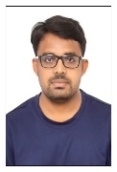 Mr.BANU BALAKRISHNA BHARATH                                    DesignationASSOCIATE PROFESSOR                                                     ASSOCIATE PROFESSOR                                                     DepartmentCivil EngineeringCivil EngineeringDate Of Birth31/07/199131/07/1991AICTE Unique ID1-36482869931-3648286993Date of Joining the Institution7/1/20167/1/2016Qualification With Class/GradeUG – B.Tech-civil engineeringPG – M.Tech-structural engineeringTotal Experience in YearsTeaching –06Industry   -   Nil                  Research – 00Courses Taught at Under graduate/ Post Graduate levelNo.of Papers PublishedNational -  8                    International -  2No.of Papers Presented in ConferencesNational -  Nil                    International - 1No.of Projects Guided06Books Published-No. of IPRs / Patents (Filed & Granted )Professional Memberships05Consultancy Activities-Awards-Grants fetched--Interaction with Professional Institutions--Contact detailsMobile Number:  8978975397  e-mail ID   banubalakrishnabharath@gmail.com            Mobile Number:  8978975397  e-mail ID   banubalakrishnabharath@gmail.com            